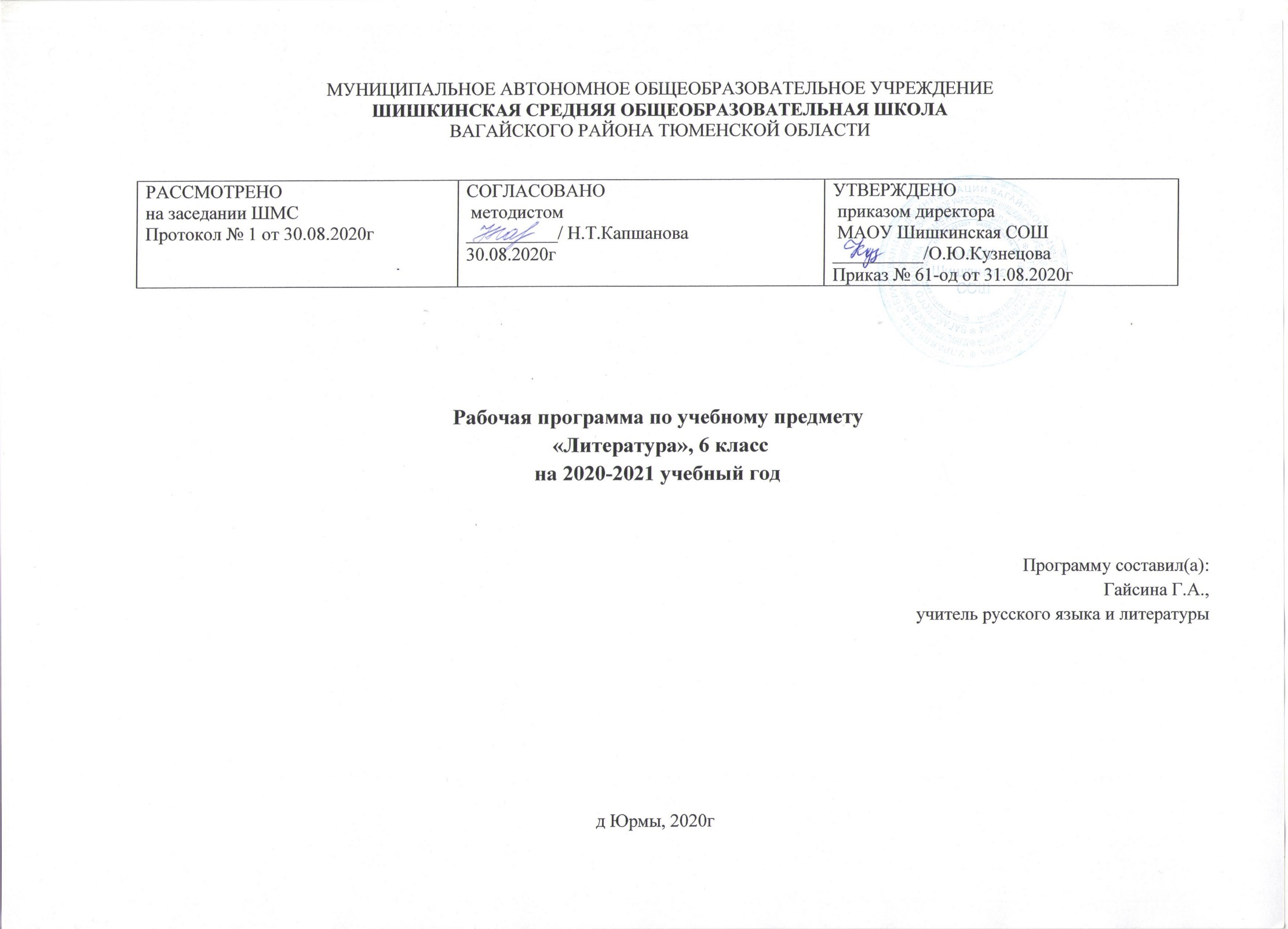                                                                           Планируемые результаты освоения учебного предметаЛичностными результатами при изучении предмета «Литература», являются:воспитание российской гражданской идентичности: патриотизма, чувства гордости за свою Родину, прошлое и настоящее многонационального народа России; усвоение гуманистических, демократических и традиционных ценностей многонационального российского общества; воспитание чувства ответственности и долга перед Родиной;формирование ответственного отношения к учению, готовности и способности обучающихся к саморазвитию и самообразованию;формирование осознанного, уважительного и доброжелательного отношения к другому человеку, его мнению, мировоззрению, культуре, языку, вере, гражданской позиции, к истории, религии, языкам, ценностям народов России и народов мира;формирование коммуникативной компетентности со сверстниками, старшими и младшими в процессе образовательной, общественно полезной, учебно-исследовательской, творческой и других видов деятельности;использование для решения познавательных и коммуникативных задач различных источников информации (словари, энциклопедии, интернет-ресурсы и др.).Метапредметные результаты изучения предмета «Литература»:умение соотносить свои действия с планируемыми результатами, осуществлять контроль своей деятельности в процессе достижения результата;владение основами самоконтроля, самооценки, принятия решений и осуществления осознанного выбора в учебной и познавательной деятельности;смысловое чтение;умение организовывать учебное сотрудничество и совместную деятельность с учителем и сверстниками; работать индивидуально и в группе; находить общее решение и разрешать конфликты на основе согласования позиций и учёта интересов; формулировать, аргументировать и отстаивать своё мнение;умение осознанно использовать речевые средства в соответствии с задачей коммуникации, для выражения своих чувств, мыслей и потребностей; планирования и регуляции своей деятельности; владение устной и письменной речью; монологической контекстной речью;умение работать с разными источниками информации, находить ее, анализировать, использовать в самостоятельной деятельности.Предметные результаты состоят в следующем:1) в познавательной сфере:• понимание ключевых проблем изученных произведений русского фольклора и фольклора других народов, древнерусской литературы, литературы XVIII в., русских писателей XIX—XX вв., литературы народов России и зарубежной литературы;• понимание связи литературных произведений с эпохой их написания, выявление заложенных в них вневременных, непреходящих нравственных ценностей и их современного звучания;• умение анализировать литературное произведение: определять его принадлежность к одному из литературных родов и жанров; понимать и формулировать тему, идею, нравственный пафос литературного произведения, характеризовать его героев, сопоставлять героев одного или нескольких произведений;• определение в произведении элементов сюжета, композиции, изобразительно-выразительных средств языка, понимание их роли в раскрытии идейно художественного содержания произведения (элементы филологического анализа);• владение элементарной литературоведческой терминологией при анализе литературного произведения;2) в ценностно-ориентационной сфере:• приобщение к духовно-нравственным ценностям русской литературы и культуры, сопоставление их с духовно-нравственными ценностями других народов;• формулирование собственного отношения к произведениям русской литературы, их оценка;• собственная интерпретация (в отдельных случаях) изученных литературных произведений;• понимание авторской позиции и свое отношение к ней;3) в коммуникативной сфере:• восприятие на слух литературных произведений разных жанров, осмысленное чтение и адекватное восприятие;• умение пересказывать прозаические произведения или их отрывки с использованием образных средств русского языка и цитат из текста; отвечать на вопросы по прослушанному или прочитанному тексту; создавать устные монологические высказывания разного типа; уметь вести диалог;• написание изложений и сочинений на темы, связанные с тематикой, проблематикой изученных произведений, классные и домашние творческие работы, рефераты на литературные и общекультурные темы;4) в эстетической сфере:• понимание образной природы литературы как явления словесного искусства; эстетическое восприятие произведений литературы; формирование эстетического вкуса;• понимание русского слова в его эстетической функции, роли изобразительно-выразительных языковых средств в создании художественных образов литературных произведений.СОДЕРЖАНИЕ УЧЕБНОГО ПРЕДМЕТА                                                                               Учебно-тематический план Введение. Художественное произведение. Содержание и форма. Автор и герой. Отношение автора к герою. Способы выражения авторской позиции.УСТНОЕ НАРОДНОЕ ТВОРЧЕСТВООбрядовый фольклор. Произведения обрядового фольклора: колядки, веснянки, масленичные, летние и осенние обрядовые песни. Эстетическое значение обрядового фольклора.Пословицы и поговорки. Загадки — малые жанры устного народного творчества. Народная мудрость. Краткость и простота, меткость и выразительность. Многообразие тем. Прямой и переносный смысл пословиц и поговорок. Афористичность загадок.Теория литературы. Обрядовый фольклор (начальные представления). Малые жанры фольклора: пословицы и поговорки, загадки.ИЗ ДРЕВНЕРУССКОЙ ЛИТЕРАТУРЫ«Повесть временных лет», «Сказание о белгородском киселе».Русская летопись. Отражение исторических событий и вымысел, отражение народных идеалов (патриотизма, ума находчивости). Теория литературы. Летопись (развитие представления)ИЗ РУССКОЙ ЛИТЕРАТУРЫ XVIII ВЕКАРусские басни.  Иван Иванович   Дмитриев Рассказ о баснописце. «Муха».  Противопоставление труда и безделья. Присвоение чужих заслуг. Смех над ленью и хвастовством. Особенности литературного языка 18 века.Теория литературы. Мораль в басне, аллегория, иносказание.Иван Андреевич КрыловКраткий рассказ о писателе-баснописце.Басни «Листы и Корни», «Ларчик», «Осел и Соловей». Крылов о равном участии власти и народа в достижении общественного блага. Басня «Ларчик» - пример критики мнимого «механика мудреца» и неумелого хвастуна. Басня «Осел и Соловей» - комическое изображение невежественного судьи, глухого к произведениям истинного искусства.Теория литературы. Басня. Аллегория (развитие представлений).ИЗ РУССКОЙ ЛИТЕРАТУРЫ XIX ВЕКА.Иван Андреевич Крылов. Краткий рассказ о писателе-баснописце.Басни «Листы и Корни», «Ларчик», «Осел и Соловей». Крылов о равном участии власти и народа в достижении общественного блага. Басня «Ларчик» - пример критики мнимого «механика мудреца» и неумелого хвастуна. Басня «Осел и Соловей» - комическое изображение невежественного судьи, глухого к произведениям истинного искусства.Теория литературы. Басня. Аллегория (развитие представлений).Александр Сергеевич Пушкин. Краткий рассказ о писателе. «Узник». вольнолюбивые устремления поэта. Народно - поэтический колорит стихотворения. «Зимнее утро». Мотивы единства красоты человека и красоты природы, красоты жизни. Радостное восприятие окружающей природы. Роль антитезы в композиции произведения. Интонация как средство выражения поэтической идеи.«И.  И.  Пущину». Светлое чувство дружбы — помощь в суровых испытаниях. Художественные особенности стихотворного послания. «Зимняя дорога». Приметы зимнего пейзажа (волнистые туманы, луна, зимняя дорога, тройка, колокольчик однозвучный, песня ямщика), навевающие грусть. Ожидание домашнего уюта, тепла, нежности любимой подруги. Тема жизненного пути.«Повести покойного Ивана Петровича Белкина». Книга (цикл) повестей. Повествование от лица вымышленного автора как художественный прием.«Барышня-крестьянка». Сюжет и герои повести. Прием антитезы в сюжетной организации повести. Пародирование романтических тем и мотивов. Лицо и маска. Роль случая в композиции повести. «Дубровский». Изображение русского барства. Дубровский-старший и Троекуров. Протест Владимира Дубровского против беззакония и несправедливости. Бунт крестьян. Осуждение произвола и деспотизма, защита чести, независимости личности. Романтическая история любви Владимира и Маши. Авторское отношение к героям.Теория литературы. Эпитет, метафора, композиция (развитие понятий). Стихотворное послание (начальные представления).Михаил Юрьевич Лермонтов. Краткий рассказ о поэте «Тучи».  Чувство одиночества и  тоски,  любовь  поэта-изгнанника к оставляемой им Родине.  Прием сравнения как основа построения стихотворения. Особенности интонации.«Листок», «На севере диком...», «Утес», «Три пальмы» Тема красоты, гармонии человека с миром. Особенности сражения темы одиночества в лирике Лермонтова.Теория литературы. Антитеза. Двусложные (ямб, хорей) и трехсложные (дактиль, амфибрахий, анапест) размеры стиха (начальные понятия). Поэтическая интонация (начальные представления).Иван Сергеевич Тургенев. Краткий рассказ о писателе.«Бежин луг». Сочувственное отношение к крестьянским детям. Портреты и рассказы мальчиков, их духовный мир. Пытливость, любознательность, впечатлительность. Роль картин природы в рассказе.Федор Иванович Тютчев. Рассказ о поэте.Стихотворения «Листья», «Неохотно и несмело...». Передача сложных, переходных состояний природы, запечатлевающих противоречивые чувства в душе поэта. Сочетание космического масштаба и конкретных деталей в изображении природы. «Листья» — символ краткой, но яркой жизни. «С поляны коршун поднялся...». Противопоставление судеб человека и коршуна: свободный полет коршуна и земная обреченность человека.Афанасий Афанасьевич Фет. Рассказ о поэте.Стихотворения: «Ель рукавом мне тропинку завесила...», «Опять незримые усилья...», «Еще майская ночь», «Учись у них — у дуба, у березы...». Жизнеутверждающее начало в лирике Фета. Природа как воплощение прекрасного. Эстетизация конкретной детали. Чувственный характер лирики и ее утонченный психологизм. Мимолетное и неуловимое как черты изображения природы. Переплетение и взаимодействие тем природы и любви. Природа как естественный мир истинной красоты, служащий прообразом для искусства. Гармоничность и музыкальность поэтической речи Фета. Краски и звуки в пейзажной лирике.Теория литературы. Пейзажная лирика (развитие понятия).Николай Алексеевич Некрасов. Краткий рассказ о жизни поэта.Историческая поэма «Дедушка». Изображение декабриста в поэзии. Героизация декабристской темы и поэтизация христианской жертвенности в исторической поэме.«Железная дорога». Картины подневольного труда. Народ — созидатель духовных и материальных ценностей. Мечта поэта о «прекрасной поре» в жизни народа. Своеобразие композиции стихотворения. Роль пейзажа. Значение эпиграфа. Сочетание реальных и фантастических картин. Диалог-спор. Значение риторических вопросов в стихотворении.Теория литературы. Стихотворные размеры (закрепление понятия). Диалог. Строфа (начальные представления).Николай Семенович Лесков. Краткий рассказ о писателе.«Левша». Гордость писателя за народ, его трудолюбие, талантливость, патриотизм. Горькое чувство от его униженности и бесправия. Едкая насмешка над царскими чиновниками. Особенности языка произведения. Комический эффект, создаваемый игрой слов, народной этимологией. Сказовая форма повествования.Теория литературы. Сказ как форма повествования (начальные представления). Ирония (начальные представления).Антон Павлович Чехов. Краткий рассказ о писателе.«Толстый и тонкий». Речь героев как источник юмора. Юмористическая ситуация. Разоблачение лицемерия. Роль художественной детали.Теория   литературы. Юмор (развитие понятия).Родная природа в стихотворениях русских поэтовЯ. Полонский. «По горам две хмурых тучи...», «Посмотри, какая мгла...»; Е. Баратынский. «Весна, весна! Как воздух чист...», «Чудный град...»; А. Толстой. «Где гнутся над нутом лозы...».Выражение переживаний и мироощущения в стихотворениях о родной природе. Художественные средства, передающие различные состояния в пейзажной лирике.Теория литературы. Лирика как род литературы развитие представления).ИЗ   РУССКОЙ ЛИТЕРАТУРЫ XX ВЕКААндрей Платонович Платонов. Краткий рассказ о писателе.«Неизвестный цветок». Прекрасное вокруг нас. «Ни на кого не похожие» герои А. Платонова.Александр Степанович Грин. Краткий рассказ о писателе.«Алые паруса». Жестокая реальность и романтическая мечта в повести. Душевная чистота главных героев. Отношение автора к героям.Михаил Михайлович Пришвин. Краткий рассказ о писателе.«Кладовая солнца». Вера писателя в человека, доброго и мудрого хозяина природы. Нравственная суть взаимоотношений Насти и Митраши. Одухотворение природы, ее участие в судьбе героев. Смысл рассказа о ели и сосне, растущих вместе. Сказка и быль в «Кладовой солнца». Смысл названия произведения.Теория литературы. Символическое содержание пейзажных образов.Произведения о Великой Отечественной войнеК. М. Симонов. «Ты помнишь, Алеша, дороги Смоленщины...»; Н. И. Рыленков. «Бой шел всю ночь...»; Д. С. Самойлов. «Сороковые».Стихотворения, рассказывающие о солдатских буднях, пробуждающие чувство скорбной памяти о павших на полях сражений и обостряющие чувство любви к Родине, ответственности за нее в годы жестоких испытаний.Виктор Петрович Астафьев. Краткий рассказ о писателе.«Конь с розовой гривой». Изображение быта и жизни сибирской деревни в предвоенные годы. Нравственные проблемы рассказа — честность, доброта, понятие долга. Юмор в рассказе. Яркость и самобытность героев (Санька Левонтьев, бабушка Катерина Петровна), особенности использования народной речи.Теория   литературы. Речевая характеристика героя.Валентин Григорьевич Распутин. Краткий рассказ о писателе.«Уроки французского». Отражение в повести трудностей военного времени. Жажда знаний, нравственная стойкость, чувство собственного достоинства, свойственные юному герою. Душевная щедрость учительницы, ее роль в жизни мальчика.Теория литературы. Рассказ, сюжет (развитие понятий). Герой-повествователь (развитие понятия).Николай Михайлович Рубцов. Краткий рассказ о поэте.«Звезда полей», «Листья осенние», «В горнице». Тема Родины в поэзии Рубцова. Человек и природа в «тихой» лирике Рубцова.Фазиль Искандер. Краткий рассказ о писателе.«Тринадцатый подвиг Геракла». Влияние учителя на формирование детского характера. Чувство юмора как одно из ценных качеств человека.Родная природа в русской поэзии XX векаА. Блок. «Летний вечер», «О, как безумно за окном...» С. Есенин. «Мелколесье. Степь и дали...», «Пороша»; А..Ахматова.  «Перед весной бывают дни такие...».Чувство радости и печали, любви к родной природе родине в стихотворных произведениях  поэтов  XX век Связь ритмики и мелодики стиха с эмоциональным состоянием, выраженным в стихотворении. Поэтизация родне природы.ЗАРУБЕЖНАЯ ЛИТЕРАТУРАМифы Древней Греции.  Подвиги Геракла (в переложении Куна): «Скотный двор царя Авгия», «Яблоки Гесперид». Геродот. «Легенда об Арионе».Теория   литературы. Миф. Отличие мифа от сказки.Гомер. Краткий рассказ о Гомере. «Одиссея», «Илиада» как эпические поэмы. Изображение героев и героические подвиги в «Илиаде». Стихия Одиссея — борьба, преодоление препятствий, познание неизвестного. Храбрость, сметливость (хитроумие) Одиссея. Одиссей — мудрый правитель, любящий муж и отец. На острове циклопов. Полифем. «Одиссея» — песня о героических подвигах, мужественных героях.Теория литературы. Понятие о героическом эпосе (начальные    представления).Фридрих Шиллер. Рассказ о писателе.Баллада «Перчатка». Повествование о феодальных нравах. Любовь как благородство и своевольный, бесчеловечный каприз. Рыцарь — герой, отвергающий награду и защищающий личное достоинство и честь.Проспер Мериме. Рассказ о писателе.Новелла «Маттео Фальконе». Изображение дикой природы. Превосходство естественной, «простой» жизни и исторически сложившихся устоев над цивилизованной с ее порочными нравами. Романтический сюжет и его реалистическое воплощение.Марк Твен. «Приключения Гекльберри Финна». Сходство и различие характеров Тома и Гека, их поведение в критических ситуациях. Юмор в произведении.Антуан де Сент-Экзюпери. Рассказ о писателе.«Маленький принц» как философская сказка и мудрая притча. Мечта о естественном отношении к вещам и людям.Чистота восприятий мира как величайшая ценность. Утверждение всечеловеческих истин. (Для внеклассного чтения).Теория литературы. Притча (начальные представления).Календарно-тематическое планированиеРазделЧасыВведение.1Устное народное творчество.4Из древнерусской литературы.2Из русской литературы ХVIII века4                 Из русской литературы XIX века.55Из русской литературы XX века.24Зарубежная литература.11Итоговый урок.1Всего часов102№п/п№п/п№п/п№п/пКол.часовКол.часовКол.часовКол.часовТема, тип урока№п/п№п/п№п/п№п/пКол.часовКол.часовКол.часовКол.часовТема, тип урока1111 1 1 1 1Художественное произведение. Содержание и форма.Вводный урок22221111Обрядовый фольклор. Обрядовые песни.Вводный урок 3 3 3 31111Пословицы, поговорки как малый жанр фольклора.Комбинированный урок44441111Загадки.Комбин6ированный урок55551111Контрольная работа по теме «УНТ».Урок контроля6 - 76 - 76 - 76 - 72222«Повесть временных лет».«Сказание о белгородском киселе».Вводный, комбинированный уроки88881111И. И. Дмитриев. Слово о баснописце. «Муха».Вводный урок99991111И. А. Крылов. «Листы и корни», «Ларчик».Вводный урок101010101010101И. А. Крылов. «Осел и Соловей». Обобщение и систематизация знаний.111111111111111Контрольная работа по теме «Басни»121212121212121А. С. Пушкин. Стихотворение «Узник». Вводный урок131313131313131Тема и поэтическая идея стихотворения А. С. Пушкина «Зимнее утро».Комбинированный урок141414141414141А. С. Пушкин. Тема дружбы в стихотворении «И. И. Пущину».Комбинированный урок151515151515151Лирика Пушкина.Урок обобщения.161616161616161А. С. Пушкин.«Барышня-крестьянка».  Вводный урок171717171717171Образ автора-повествователя в повести «Барышня-крестьянка».Комбинированный урок181818181818181Контрольная работа по повести А.С.Пушкина «Барышня-крестьянка».Урок контроля191919191919191Изображение русского барства в повести А.С.Пушкина «Дубровский». Вводный урок20202020202011Дубровский –старший и Троекуров в повести А.С.Пушкина «Дубровский».Урок-беседа21212121212111Протест Владимира Дубровского против произвола и деспотизма в повести А.С.Пушкина «Дубровский».Урок-беседа22222222222211Бунт крестьян в повести А.С.Пушкина «Дубровский».Урок-беседа23232323232311Осуждение пороков общества в повести А.С.Пушкина «Дубровский».Урок-беседа24242424242411Защита чести, независимости личности в повести А.С.Пушкина «Дубровский».Урок-беседа25252525252511Романтическая история любви Владимира Дубровского и Маши Троекуровой.Урок-беседа26262626262611Авторское отношение к героям повести «Дубровский».Урок-беседа27272727272711Обобщение по теме «Дубровский».Урок повторение и обобщения знаний28282828282811Контрольная работа №4 по повести А. С. Пушкина «Дубровский».Урок контроля знаний29292929292911Анализ к\р, работа над ошибками. Урок коррекции знаний30303030303011Чувство одиночества и тоски в стихотворении М.Ю.Лермонтова «Тучи».  Вводный урок3131313131111Тема красоты и гармонии с миром в стихотворении М.Ю.Лермонтова «Листок», «На севере диком…».Урок-практикум3232323232111Особенности выражения темы одиночества в стихотворениях М.Ю.Лермонтова «Утес», «Три пальмы».Урок-практикум3333333333111Контрольная работа по стихотворениям М.Ю.Лермонтова. Урок контроля знаний3434343434111И.С.Тургенев. Литературный портрет писателя.  Вводный урок3535353535111Сочувствие к крестьянским детям в рассказе И. С. Тургенева «Бежин луг».Урок-беседа3636363636111Портреты и рассказы мальчиков в рассказе И. С. Тургенева «Бежин луг».Урок-беседа3737373737111Роль картин природы в рассказе «Бежин луг».Урок-беседа3838383838111Проект «Составление электронного альбома «Словесные и живописные портреты русских крестьян» (по рассказам из цикла «Записки охотника»).   Обобщение и систематизация изученного.3939393939111Ф. И. Тютчев. Литературный портрет писателя. Вводный урок.4040404040111Природа в стихотворениях Ф. И. Тютчева «Неохотно и несмело...», «Листья». Урок-практикум4141414141111Противопоставление судеб человека и коршуна: земная обреченность человека в стихотворении Ф.И.Тютчева «С поляны коршун поднялся...».Урок-практикум4242424242111Жизнеутверждающее начало в стихотворениях А. А. Фета «Ель рукавом мне тропинку завесила...», «Еще майская ночь», «Учись у них – у дуба, у березы…».Вводный урок4343434343111Краски и звуки в пейзажной лирике А.А.Фета.  Урок рефлексия4444444444111Н. А. Некрасов. Стихотворение «Железная дорога». Картины подневольного труда. Вводный урок4545454545111Народ –созидатель в стихотворении Н.А.Некрасова «Железная дорога».Комбинированный урок4646464646111Мечта поэта о прекрасной поре в жизни народа ценностей в стихотворении Н.А.Некрасова «Железная дорога».Комбинированный урок4747474747111Своеобразие языка и композиции в стихотворении Н.А.Некрасова «Железная дорога».Комбинированный урок4848484848111Сочетание реалистических и фантастических картин в стихотворении Н.А.Некрасова «Железная дорога». Урок обобщения и систематизации знаний.4949494949111Контрольная работа №6 по произведениям поэтов XIX века.Урок контроля знаний5050111111Н.С. Лесков. Литературный портрет писателя.  Вводный урок5151111111Гордость Н.С.Лескова за народ в сказе «Левша».Комбинированный урок5252111111Особенности языка повести Н.С. Лескова «Левша».Урок-практикум5353111111Комический эффект, создаваемый народной этимологией, игрой слов в сказе Н.С.Лескова «Левша»Урок-практикум5454111111Сказовая форма повествования.  Обобщение и систематизация изученного5555111111Контрольная работа №7 по произведениям Н.А.Некрасова и Н.С.Лескова.Урок контроля знаний5656111111А.П. Чехов. Литературный портер писателя. Вводный урок. 5757111111Речь героев рассказа Чехова «Толстый и тонкий». Юмористическая ситуация.Комбинированный урок5858111111Разоблачение лицемерия в рассказе «Толстый и тонкий».Урок-практикум5959111111 Я. Полонский «По горам две хмурых тучи…», «Посмотри – какая мгла…».  Вводный урок6060111111Е.А. Баратынский. «Весна, весна!Как воздух чист...», «Чудный град порой сольется...».Урок-практикум  611111111 А.К. Толстой. «Где гнутся над омутом лозы...».Урок-практикум   621111111Контрольная работа №8 по стихотворениям поэтов 19 века.Урок контроля знаний631111111 А.И.Куприн «Чудесный доктор».  Вводный урок641111111Тема служения людям в рассказе «Чудесный доктор».Комбинированный урок651111111А.П.Платонов. Литературный портрет писателя.  Вводный урок661111111А.П.Платонов. «Неизвестный цветок».Комбинированный урок671111111Жестокая реальность и романтическая мечта в повести А.С.Грина «Алые паруса».  Вводный урок681111111Душевная чистота главных героев в повести А.С.Грина «Алые паруса».Урок-практикум691111111Отношение автора к героям повести «Алые паруса».  Обобщение и систематизация изученного701111111К. М. Симонов «Ты помнишь, Алеша, дороги Смоленщины...».  Вводный урок711111111Д.С. Самойлов. «Сороковые».Вводный урок72727211111Картины жизни и быта сибирской деревни в послевоенные годы в рассказе   В. П. Астафьева «Конь с розовой гривой».  Вводный урок73737311111Яркость и самобытность героев рассказа. Юмор в рассказе.Урок-практикум74747411111Контрольная работа №9 по рассказу В.П.Астафьева «Конь с розовой гривой».Урок контроля знаний75757511111Отражение трудностей военного времени в повести В.Г.Распутина «Уроки французского».  Вводный урок76767611111Роль учителя Лидии Михайловны в жизни мальчика.Комбинированный урок77777711111Нравственные проблемы рассказа В.Г. Распутина «Уроки французского».  Обобщение и систематизация изученного.78787811111Тема дружбы и согласия в сказке-были М.М.Пришвина «Кладовая солнца». Вводный урок79797911111Образ природы в сказке-были М.М. Пришвина «Кладовая солнца».Урок-практикум80808011111А. Блок «Летний вечер», «О, как безумно за окном...».  Вводный урок81818111111С. А. Есенин «Мелколесье. Степь и дали...», «Пороша».Вводный урок821111111А.А. Ахматова «Перед весной бывают дни такие…».Н. М. Рубцов. Слово о поэте. «Звезда полей», «Листья осенние», «В горнице».Вводный урок831111111Контрольная работа №10 по стихотворениям о природе поэтов XX века.Урок контроля знаний841111111Особенности героев- «чудиков» в рассказах В. М. Шукшина «Чудик» и «Критики».   Вводный урок851111111Человеческая открытость миру как синоним незащищенности в рассказах             В.М. Шукшина. Рассказ «Срезал».Комбинированный урок861111111 Ф. Искандер «Тринадцатый подвиг Геракла». Вводный урок871111111Юмор как одно из ценных качеств человека в рассказе                    Ф. Искандера «Тринадцатый подвиг Геракла».Комбинированный урок881111111Герой-повествователь  в рассказе Ф. Искандера «Тринадцатый подвиг Геракла». Обобщение и систематизация изученного.891111111Г.Тукай «Родная деревня», «Книга».Любовь к малой родине и своему народу.Вводный урок901111111К. Кулиев «Когда на меня навалилась беда...», «Каким бы ни был малым мой народ...».Вводный урок9191111111Мифы Древней Греции. Подвиги Геракла: «Скотный двор царя Авгия». Вводный урок9292111111Мифы Древней Греции. Подвиги Геракла: «Яблоки Гесперид».Комбинированный урок9393111111Геродот. «Легенда об Арионе». Вводный урок9494111111А. С. Пушкин «Арион». Отличие от мифаУрок-практикум.9595111111Гомер. Слово о Гомере. «Илиада» и «Одиссея» как героические эпические поэмы. Вводный урок9696111111М. Сервантес Сааведра «Дон Кихот». Проблема истинных и ложных идеалов.Вводный урок9797111111Ф. Шиллер. Баллада «Перчатка». Романтизм и реализм в произведении.Вводный урок98999899222222П. Мериме. Новелла «Маттео Фальконе».Вводный и комбинированный урок100101100101111111111111А. де Сент-Экзюпери. «Маленький принц» как философская сказка-притча.Вводный и комбинированный урок102102111111Итоговый урок. Выявление уровня литературного развития учащихся. Задания для летнего чтения. Обобщение и систематизация знаний.